Dear Parents and Carers,Back to Learning – Monday 11th January 2021Thank you for your patience this week, as we have re-opened Seafield and established our Emergency Child-Care provision. A big thank you to our team, who have at short-notice staffed our school, creating a calm and nurturing environment for pupils who need to be here. We are in a strong position now to start Online Learning as of Monday 11th January, with all pupils having used GLOW Online for their homework since August.Learning and Teaching We have time-tabled class teachers to come to Seafield this week, to organise resources and Online Learning for the start of the Spring Term. All teachers will be here again in the buildings one day weekly, to support Key Worker and Vulnerable Pupils as of next week. You will know by now if your children are going to be learning from home or in school. All our pupils will be learning online via GLOW, unless separate arrangements have been made if they need to access Additional Support Needs’ materials and resources.GLOW Online Learning  All class teachers will deliver the full Curriculum to their class. It will not be a revision/ recap programme, but the Learning will focus on the delivery of the Curriculum already planned for the Spring Term. There is an expectation that teachers will deliver a Differentiated Curriculum in Literacy and Numeracy, but also a meaningful Curriculum in Health and Wellbeing, Science, Modern Languages, Religious and Moral Education, Inter-Disciplinary Learning and Expressive Arts. Stage partners will be working together to deliver elements of topic work.Teachers will set up a class timetable, so that pupils and parents/carers can easily follow the weekly routine. There will be elements of flexibility to allow families to be able to cope with the stresses of life in lock down. Guidance, encouragement and support will be given by our Teaching Staff to families. We hope that by giving you as families this structure, you will be able to take an element of ownership over your children’s Learning. Seafield Programmes of Study Please keep an eye on our Seafield Glow Blog website, which is continually updated, for parent-friendly versions of our Curriculum Programmes. The Learning your children are participating in should encompass a whole variety of resources. School resources may be photocopied or photos taken and used in differentiated groups. Seafield  Programmes of Study will form the basis of Learning, particularly in Literacy and Numeracy. We have recently revised our IDL Policy and are benefiting from using JIGSAW Health and Wellbeing plus DISCOVERY RME from P1-7.Attainment and AchievementThe aim is to keep standards up and maintain good progress in terms of the predicted Attainment levels made in December for our pupils. We can only do this if children are supported by staff and their families to engage and access the Learning. We can’t afford to let our pupils fall behind in any way, so we will need your support to ensure they maintain progress particularly in Literacy and Numeracy.Leadership at all LevelsThis is a fabulous opportunity for us to revisit our Curriculum Rationale in the light of Covid-19 and the new skills developed through Family Learning. Please also check out our Vision and Values Refresh on our website, as we are revising this as a result of the challenging times we live amidst.Emergency Child-Care PupilsA reminder to all parents and carers that Seafield is accessible only for emergency child-care. If you are at home, on a day off, working from home, or have another adult in your household who is able to be in charge of child-care, please let us know; as this would negate the need for Emergency Child-Care. Please can all parents/carers accessing places at school text or email Mrs Cull in our office on a Thursday to let her know which days your child/children will be attending the following week, thank you.  This information will assist with staffing on the school premises. She has set up a separate text alert group for this purpose. Please note, that all pupils will attend school 9am – 3pm, unless you have heard otherwise. There will be no flexibility with these times, due to our Covid Risk Assessments. Thank you.Scottish Government LaptopsPlease can all children who have been issued with one of these bring it to school if they are attending in person. We are hoping to reconfigure these, as we are short of school laptops for the number of pupils we have in our classrooms, thank you.I think this is all you will need to know at this stage for the week ahead. Please be vigilant, take care and stay safe. We now find ourselves in a different climate to our first lockdown, with an increase in local cases. Please keep up to date on Twitter for continuing updates daily from Moray Council and NHS. Thank you for your continuing support.Yours Sincerely,Morven SnodgrassHead Teacher 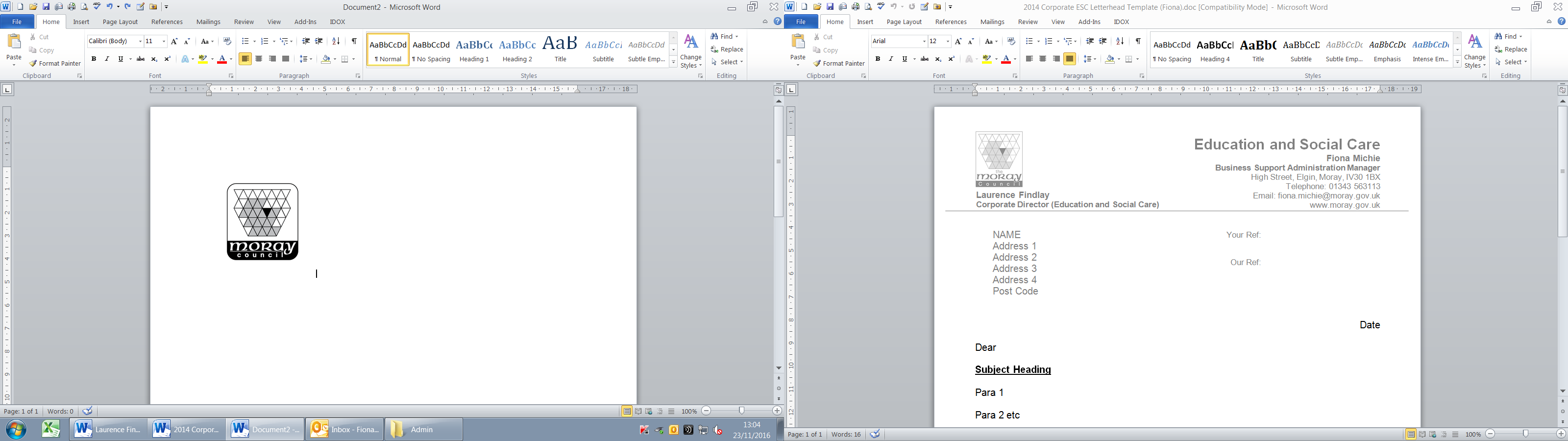 EDUCATION, COMMUNITIES & ORGANISATIONAL DEVELOPMENTMorven SnodgrassHead TeacherSeafield Primary SchoolDeanshaugh TerraceElginIV30 4ESTelephone: 01343 547792EDUCATION, COMMUNITIES & ORGANISATIONAL DEVELOPMENTMorven SnodgrassHead TeacherSeafield Primary SchoolDeanshaugh TerraceElginIV30 4ESTelephone: 01343 547792EDUCATION, COMMUNITIES & ORGANISATIONAL DEVELOPMENTMorven SnodgrassHead TeacherSeafield Primary SchoolDeanshaugh TerraceElginIV30 4ESTelephone: 01343 54779207 January 202107 January 202107 January 2021  email: admin.seafieldp@moray-edunet.gov.uk  Website: blogs.glowscotland.org.ukYour reference:Our reference:  MS/AWC